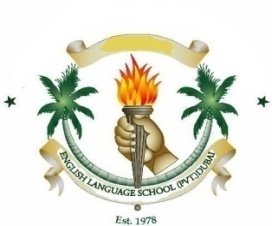 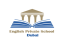 ENGLISH LANGUAGE SCHOOL (PVT.) DUBAISCHOLASTIC SESSION: 2020-2021SCHEME OF WORK FOR THE SECOND TERM(3th Jan -28thMar ,2021)Name of the Teacher: Mr: Luqman Abakar     Subject:  French                                     Year:04DATEDATEDATEWEEKTOPICTOPICSKILLSSKILLSSKILLSCROSS-CURRICULAR LINKSCROSS-CURRICULAR LINKSCROSS-CURRICULAR LINKSCROSS-CURRICULAR LINKSSPECIFIC LEARNING OBJECTIVESSPECIFIC LEARNING OBJECTIVESSPECIFIC LEARNING OBJECTIVESSPECIFIC LEARNING OBJECTIVESSPECIFIC LEARNING OBJECTIVESSPECIFIC LEARNING OBJECTIVESSPECIFIC LEARNING OBJECTIVESWEEKLY TASKWEEKLY TASKWeek 1(3rd Jan-7th Jan)Week 1(3rd Jan-7th Jan)Week 1(3rd Jan-7th Jan)First WeekLes   vavances Revision des verbes  etre . avoir allerFaire ...ets Les   vavances Revision des verbes  etre . avoir allerFaire ...ets Writing in FrenchWriting in FrenchWriting in FrenchJOJO Methode de francaisInternetJOJO Methode de francaisInternetJOJO Methode de francaisInternetJOJO Methode de francaisInternetStudents should be able to:Understand  French  Grammer and Vocabulary.Develop reading.Students should be able to:Understand  French  Grammer and Vocabulary.Develop reading.Students should be able to:Understand  French  Grammer and Vocabulary.Develop reading.Students should be able to:Understand  French  Grammer and Vocabulary.Develop reading.Students should be able to:Understand  French  Grammer and Vocabulary.Develop reading.Students should be able to:Understand  French  Grammer and Vocabulary.Develop reading.Students should be able to:Understand  French  Grammer and Vocabulary.Develop reading.Exercise and Worksheet Exercise and Worksheet Week 2(10th Jan-14th Jan)Week 2(10th Jan-14th Jan)Week 2(10th Jan-14th Jan)2nd WeekLes  saisons del anneeLa Chanson des saisonsLes  saisons del anneeLa Chanson des saisonsReading Writing Speaking Reading Writing Speaking Reading Writing Speaking JOJO Methode de francaisInternetJOJO Methode de francaisInternetJOJO Methode de francaisInternetJOJO Methode de francaisInternetStudents should be able to:To improve French writing and readingCommunicate in French.Students should be able to:To improve French writing and readingCommunicate in French.Students should be able to:To improve French writing and readingCommunicate in French.Students should be able to:To improve French writing and readingCommunicate in French.Students should be able to:To improve French writing and readingCommunicate in French.Students should be able to:To improve French writing and readingCommunicate in French.Students should be able to:To improve French writing and readingCommunicate in French.Exercise and WorksheetExercise and WorksheetWeek 3 & 4th (17th Jan- 28th Jan)Week 3 & 4th (17th Jan- 28th Jan)Week 3 & 4th (17th Jan- 28th Jan)3rd WeekMid-Year AssessmentsMid-Year AssessmentsWeek 3 & 4th (17th Jan- 28th Jan)Week 3 & 4th (17th Jan- 28th Jan)Week 3 & 4th (17th Jan- 28th Jan)4th WeekMid-Year AssessmentsMid-Year AssessmentsWeek 5(31st Jan- 4th Feb)Week 5(31st Jan- 4th Feb)Week 5(31st Jan- 4th Feb)5th WeekLes  saisons del anneeLa Chanson des saisonsReading Writing Speaking Reading Writing Speaking Reading Writing Speaking Reading Writing Speaking Reading Writing Speaking JOJO Methode de francaisInternetJOJO Methode de francaisInternetJOJO Methode de francaisInternetJOJO Methode de francaisInternetJOJO Methode de francaisInternetJOJO Methode de francaisInternetStudents should be able to:To improve French writing and readingCommunicate in French.Students should be able to:To improve French writing and readingCommunicate in French.Exercise and WorksheetExercise and WorksheetExercise and WorksheetExercise and WorksheetWeek 6(7th Feb-11th Feb)Week 6(7th Feb-11th Feb)Week 6(7th Feb-11th Feb)6th WeekL’utilisation de l’expression (Il faut)L’utilisation de l’expression (Il faut)ListeningJOJO Methode de francaisInternetJOJO Methode de francaisInternetJOJO Methode de francaisInternetJOJO Methode de francaisInternetJOJO Methode de francaisInternetJOJO Methode de francaisInternetJOJO Methode de francaisInternetStudents should be able to:To improve French  speaking and reading.Communicate in french.Students should be able to:To improve French  speaking and reading.Communicate in french.Students should be able to:To improve French  speaking and reading.Communicate in french.Students should be able to:To improve French  speaking and reading.Communicate in french.Students should be able to:To improve French  speaking and reading.Communicate in french.Students should be able to:To improve French  speaking and reading.Communicate in french.Students should be able to:To improve French  speaking and reading.Communicate in french.Exercise and Worksheet Week 7(14th Feb-18th Feb)Week 7(14th Feb-18th Feb)Week 7(14th Feb-18th Feb)
      7thWeekL’ecologie Le verbe  pouvoir L’ecologie Le verbe  pouvoir Reading and understandingReading and understandingJOJO Methode de francaisInternetJOJO Methode de francaisInternetJOJO Methode de francaisInternetJOJO Methode de francaisInternetStudents should be able:Express their point of view in proper words.To develop French  reading and writing skills.Communicate in frenchEnsure Grammer and Vocabulary has been applied.Students should be able:Express their point of view in proper words.To develop French  reading and writing skills.Communicate in frenchEnsure Grammer and Vocabulary has been applied.Students should be able:Express their point of view in proper words.To develop French  reading and writing skills.Communicate in frenchEnsure Grammer and Vocabulary has been applied.Students should be able:Express their point of view in proper words.To develop French  reading and writing skills.Communicate in frenchEnsure Grammer and Vocabulary has been applied.Students should be able:Express their point of view in proper words.To develop French  reading and writing skills.Communicate in frenchEnsure Grammer and Vocabulary has been applied.Students should be able:Express their point of view in proper words.To develop French  reading and writing skills.Communicate in frenchEnsure Grammer and Vocabulary has been applied.Students should be able:Express their point of view in proper words.To develop French  reading and writing skills.Communicate in frenchEnsure Grammer and Vocabulary has been applied.Students should be able:Express their point of view in proper words.To develop French  reading and writing skills.Communicate in frenchEnsure Grammer and Vocabulary has been applied.Students should be able:Express their point of view in proper words.To develop French  reading and writing skills.Communicate in frenchEnsure Grammer and Vocabulary has been applied.Correction of Sentences.    Week 8 (21st Feb-25th Feb)    Week 8 (21st Feb-25th Feb)    Week 8 (21st Feb-25th Feb)8thWeekL JOJO , L’ecocitoyent Parfait  !!a chanson /Jojo ecologe L JOJO , L’ecocitoyent Parfait  !!a chanson /Jojo ecologe Undrerstanding Reading Undrerstanding Reading Students should be able to:Communicate in french.Develop positve attitude to learn the language.Students should be able to:Communicate in french.Develop positve attitude to learn the language.Students should be able to:Communicate in french.Develop positve attitude to learn the language.Students should be able to:Communicate in french.Develop positve attitude to learn the language.Students should be able to:Communicate in french.Develop positve attitude to learn the language.Students should be able to:Communicate in french.Develop positve attitude to learn the language.Students should be able to:Communicate in french.Develop positve attitude to learn the language.Students should be able to:Communicate in french.Develop positve attitude to learn the language.Students should be able to:Communicate in french.Develop positve attitude to learn the language.Test.Week 9(28th Feb- 4th March)Week 9(28th Feb- 4th March)Week 9(28th Feb- 4th March)      9thWeek1-Faut il croire les voyantes?2-Qu’estque tu feras quand tu seras grand ?3-Les profesions 1-Faut il croire les voyantes?2-Qu’estque tu feras quand tu seras grand ?3-Les profesions WritingJOJO Methode de francaisInternetJOJO Methode de francaisInternetJOJO Methode de francaisInternetJOJO Methode de francaisInternetJOJO Methode de francaisInternetStudents should be able to:Express their ideas about their future  effectively.To improve french writing and reading.Learn names of the jobsStudents should be able to:Express their ideas about their future  effectively.To improve french writing and reading.Learn names of the jobsStudents should be able to:Express their ideas about their future  effectively.To improve french writing and reading.Learn names of the jobsStudents should be able to:Express their ideas about their future  effectively.To improve french writing and reading.Learn names of the jobsStudents should be able to:Express their ideas about their future  effectively.To improve french writing and reading.Learn names of the jobsStudents should be able to:Express their ideas about their future  effectively.To improve french writing and reading.Learn names of the jobsStudents should be able to:Express their ideas about their future  effectively.To improve french writing and reading.Learn names of the jobsStudents should be able to:Express their ideas about their future  effectively.To improve french writing and reading.Learn names of the jobsStudents should be able to:Express their ideas about their future  effectively.To improve french writing and reading.Learn names of the jobsExercise and Worksheet.Week 10(7th March- 11th March)Week 10(7th March- 11th March)Week 10(7th March- 11th March)10thWeek1- Les verbes   dans le text La carte d’identite1- Les verbes   dans le text La carte d’identiteJOJO Methode de francaisInternetJOJO Methode de francaisInternetJOJO Methode de francaisInternetJOJO Methode de francaisInternetJOJO Methode de francaisInternetJOJO Methode de francaisInternetJOJO Methode de francaisInternetJOJO Methode de francaisInternetStudents should be able to: conjugate French  verbs  in a  proper  way ..Learn identity card Students should be able to: conjugate French  verbs  in a  proper  way ..Learn identity card Students should be able to: conjugate French  verbs  in a  proper  way ..Learn identity card Students should be able to: conjugate French  verbs  in a  proper  way ..Learn identity card Students should be able to: conjugate French  verbs  in a  proper  way ..Learn identity card Students should be able to: conjugate French  verbs  in a  proper  way ..Learn identity card Test.Week 11(14th March- 19th March)Week 11(14th March- 19th March)Week 11(14th March- 19th March)11thWeekL JOJO , L’ecocitoyent Parfait  !!a chanson /Jojo ecologe L JOJO , L’ecocitoyent Parfait  !!a chanson /Jojo ecologe Undrerstanding Reading Undrerstanding Reading Undrerstanding Reading Undrerstanding Reading Undrerstanding Reading Students should be able to:Communicate in french.Develop positve attitude to learn the language.Students should be able to:Communicate in french.Develop positve attitude to learn the language.Test.Test.Test.Week 12(22nd March-28th March)Week 12(22nd March-28th March)Week 12(22nd March-28th March)12thWeekL’utilisation de l’expression (Il faut)L’utilisation de l’expression (Il faut)ListeningListeningListeningListeningListeningJOJO Methode de francaisInternetJOJO Methode de francaisInternetJOJO Methode de francaisInternetJOJO Methode de francaisInternetJOJO Methode de francaisInternetJOJO Methode de francaisInternetStudents should be able to:To improve French  speaking and reading.Communicate in french.Students should be able to:To improve French  speaking and reading.Communicate in french.Exercise and Worksheet Exercise and Worksheet Exercise and Worksheet Spring Break March 28th to April 8th Spring Break March 28th to April 8th Spring Break March 28th to April 8th Spring Break March 28th to April 8th Spring Break March 28th to April 8th Spring Break March 28th to April 8th Spring Break March 28th to April 8th Spring Break March 28th to April 8th Spring Break March 28th to April 8th Spring Break March 28th to April 8th Spring Break March 28th to April 8th Spring Break March 28th to April 8th Spring Break March 28th to April 8th Spring Break March 28th to April 8th Spring Break March 28th to April 8th Spring Break March 28th to April 8th 